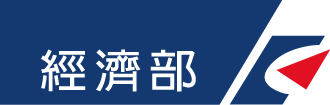 經濟部商業司111年度連鎖加盟鏈結國際發展計畫輔導申請須知主辦單位：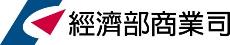 執行單位：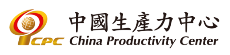 中華民國111年 3 月計畫目的本計畫以「優化連鎖企業營運能力，整合資源拓展國際」為目標，協助連鎖品牌強化經營管理、推動數位轉型、連鎖品牌服務輸出與國際布局發展，使企業擴大經營規模並具國際競爭力，以達「永續經營」之目標。申請資格有意發展連鎖加盟體系之本國公司、商業或有限合夥登記之企業。每1企業或負責人僅能申請1類且以1案為限，同一輔導內容於同(111)年度不得重複申請政府各部會相同輔導計畫。申請企業不得有下列任一之情事：前一年度執行政府相關計畫有異常結案。近一年有重大糾紛與不良債票紀錄。近三年曾有欠繳應納稅捐情事。近三年有嚴重違反環境保護、勞工或食品安全衛生相關法律或身心障礙者權益保障法之相關規定且情節重大經各中央目的事業主管機關認定之情事。近五年有因執行政府相關計畫受停權處分，且其期間尚未屆滿情事。若有違反上列各項申請資格與條件規範之情事，執行單位得駁回申請、取消入選資格、撤銷或解除契約，並停止或追回已撥付之輔導價金。輔導申請與執行時間申請時間：自公告日起至111年4月22日(五)17:00止輔導時間：自評選結果公告日起，至111年10月31日(一)止。申請說明與輔導內容本次輔導計畫分為「示範輔導」及「一般輔導」兩項，輔導內容分為總部能力提升及市場國際化兩類，說明如下：評分標準申請輔導應注意事項全面採線上申請，請至本計畫專管網站（https://franchise.cpc.org.tw/）註冊登入登入，使用「工商憑證」完成驗證後，才可填寫申請表及上傳應備資料。若尚無「工商憑證」者，請洽「經濟部工商憑證管理中心」進行申請。網址：https://moeaca.nat.gov.tw/，電話：02-412-1166。申請企業應親自出席評選會議，並由企業進行簡報，不得由顧問代為簡報。獲選執行輔導之企業，輔導期間須配合輔導期中訪視、期末審查會議、不定期查訪及計畫活動與相關調查。輔導評選會議得請申請企業調整輔導內容，若企業不同意則視同放棄。示範輔導總經費為250萬元，經評選通過之示範輔導計畫，將獲得15至20萬元之輔導經費，每案實際輔導經費將由審查委員決議，輔導經費須全數使用於該工作項目，不得移作他用。經評選通過之示範輔導計畫，申請企業需與計畫執行單位簽定契約。輔導結案後，應配合計畫成果展示宣導活動（如廣宣短片拍攝、受訪、出席相關活動、課程培訓等）及填報輔導後成效追蹤資料(如成果效益、投資金額、創造產值、展店數、展店地區等)。簽約後企業若怠於執行輔導計畫者，執行單位有權撤銷契約，並自撤銷日起，該企業三年內不得再申請連鎖計畫之輔導項目。但如因遭遇技術、市場變遷或不可抗力之情形，屬明確合理且不可歸責於企業者，不在此限。示範輔導之自行選定之顧問單位需為依法登記之獨資、合夥、有限合夥事業、公司或依法設立之社團法人、財團法人。示範輔導評選會議由申請企業進行報告及詢答，顧問單位可協助說明，惟顧問單位發言時間限制為5分鐘。輔導顧問單位之負責人及經理人不得有「大陸地區人民來臺投資許可辦法」第三條所稱投資人情事。企業所提供及填報之各項資料，皆應與現況事實相符，企業如涉及違法等情事，經查證屬實即駁回申請。諮詢服務如有疑問，請洽執行單位財團法人中國生產力中心 連鎖經營推廣小組 張先生、李先生，專線：(02)2698-2989分機03197、80176附件附件一、輔導申請表附件二、受輔導企業切結書受輔導企業切結書本公司______________________________________申請參與經濟部商業司「111年度連鎖加盟鏈結國際發展計畫」，保證所提供之相關資料皆正確無誤，如有涉及個人資料，同意於本計畫執行範圍內加以蒐集、處理、利用；若資料有不實或偽造等情事，經主辦單位或執行單位查證屬實後，將立即停止各項輔導與活動資源，同時將自付輔導期間產生之相關費用。若本公司經評定入選後，願配合計畫所需安排實地訪查，並提供相關成效追蹤資料。如因故未能於期限內完成本案輔導，願負擔已執行輔導項目之執行費用。若中途退出，已知未來三年內不得再提出本計畫之相關輔導申請。在此保證本公司於近一年內無重大糾紛(勞資糾紛、加盟糾紛、消費糾紛等)、無重大違反相關法令(消費者保護法、個人資料保護法、公平交易法或食品安全衛生管理法)與無不良債票紀錄等，經查證有違反上述保證內容，將無條件退出輔導計畫。特此證明申請企業公司章： 負責人簽章：中　　華　　民　　國    111年　    月附件三、示範輔導提案簡報大綱附件四、示範輔導計畫書經濟部商業司111年度連鎖加盟鏈結國際發展計畫示範輔導—總部能力提升/示範輔導—市場國際化計畫書《輔導主題》《輔導計畫名稱》輔導期間：自 111 年  月  日 至 111 年  月  日中華民國111年  月  日目錄壹、申請企業營運概況及產業環境說明.......................................................（頁碼）一、企業經營概述、技術能力與執行優勢...............................................（頁碼）二、產業環境...............................................................................................（頁碼）貳、輔導起源與瓶頸分析...............................................................................（頁碼）一、瓶頸問題分析.......................................................................................（頁碼）二、需求說明...............................................................................................（頁碼）參、實施目標及方式.......................................................................................（頁碼）一、計畫目標與執行策略..............................................................................（頁碼）二、執行方法...............................................................................................（頁碼）三、工作項目...............................................................................................（頁碼）肆、預期效益...................................................................................................（頁碼）一、量化效益...............................................................................................（頁碼）二、質化效益...............................................................................................（頁碼）伍、實施查核點及資源需求...........................................................................（頁碼）一、預定進度表...........................................................................................（頁碼）二、查核點說明...........................................................................................（頁碼）陸、參與人員簡歷表.......................................................................................（頁碼）一、輔導單位投入人月...............................................................................（頁碼）二、受輔導企業投入人月...........................................................................（頁碼）柒、經費需求表...............................................................................................（頁碼）壹、申請企業營運概況及產業環境說明一、企業經營概述、技術能力與執行優勢二、產業環境貳、輔導需求與瓶頸分析一、瓶頸問題分析二、需求說明參、實施目標及方式一、計畫目標與執行策略二、實施方法三、工作項目(請分項說明工作項目)肆、預期效益一、量化效益二、質化效益伍、實施查核點及資源需求一、預定進度表二、查核點說明註1：查核點應按時間先後與計畫順序依序編列，查核內容應以具體完成事項可評估分析為原則，並以數據或明確之量化指標。註2：表格不敷使用，請自行增列並修正查核點。陸、參與人員簡歷表一、輔導顧問單位投入人月二、受輔導企業投入人月柒、經費需求表單位：仟元附件五、一般輔導提案簡報大綱附件六、一般輔導計畫書經濟部商業司111年度連鎖加盟鏈結國際發展計畫一般輔導—總部能力提升/一般輔導—市場國際化計畫書《輔導主題》輔導期間：自 111 年  月  日 至 111 年  月  日中華民國111年  月  日目錄壹、申請企業營運概況及產業環境說明.......................................................（頁碼）一、企業經營概述、技術能力與執行優勢...............................................（頁碼）二、產業環境...............................................................................................（頁碼）貳、輔導起源與瓶頸分析...............................................................................（頁碼）一、 瓶頸問題分析.........................................................................................（頁碼）二、需求說明...............................................................................................（頁碼）三、參與輔導部門與人員規劃...................................................................（頁碼）參、預期效益...................................................................................................（頁碼）一、量化效益...............................................................................................（頁碼）二、質化效益...............................................................................................（頁碼）壹、申請企業營運概況及產業環境說明一、企業經營概述、技術能力與執行優勢二、產業環境貳、輔導需求與瓶頸分析一、瓶頸問題分析二、需求說明三、參與輔導部門與人員規劃參、預期效益一、量化效益二、質化效益項目示範輔導示範輔導示範輔導一般輔導一般輔導一般輔導類別總部能力提升總部能力提升市場國際化總部能力提升市場國際化市場國際化目的運用數位科技協助連鎖企業總部，優化營運能力。運用數位科技協助連鎖企業總部，優化營運能力。協助已有海外門市之連鎖企業，海外展店。協助連鎖企業總部，加強管理營運能力。協助連鎖企業進行海外服務輸出策略評估與規劃。協助連鎖企業進行海外服務輸出策略評估與規劃。申請條件國內設立連鎖總部3年以上；且擁有10家(含)以上同品牌門市之企業。國內設立連鎖總部3年以上；且擁有10家(含)以上同品牌門市之企業。國內設立連鎖總部3年以上；且國內及海外均設有營運據點之企業。國內設立連鎖總部3年以上；且擁有7家(含)以上同品牌門市之企業。國內設立連鎖總部3年以上；且擁有7家(含)以上同品牌門市之企業。國內設立連鎖總部3年以上；且擁有7家(含)以上同品牌門市之企業。申請方式使用工商憑證於線上申請，請至https://franchise.cpc.org.tw/填寫輔導申請資料表(如附件一)。上傳「最近一期營業人銷售額與稅額申報書(401)影本」、「受輔導企業切結書」(如附件二)與相關附件。資料若有缺漏或錯誤將通知補件，未於期限內補件完成則視同放棄。使用工商憑證於線上申請，請至https://franchise.cpc.org.tw/填寫輔導申請資料表(如附件一)。上傳「最近一期營業人銷售額與稅額申報書(401)影本」、「受輔導企業切結書」(如附件二)與相關附件。資料若有缺漏或錯誤將通知補件，未於期限內補件完成則視同放棄。使用工商憑證於線上申請，請至https://franchise.cpc.org.tw/填寫輔導申請資料表(如附件一)。上傳「最近一期營業人銷售額與稅額申報書(401)影本」、「受輔導企業切結書」(如附件二)與相關附件。資料若有缺漏或錯誤將通知補件，未於期限內補件完成則視同放棄。使用工商憑證於線上申請，請至https://franchise.cpc.org.tw/填寫輔導申請資料表(如附件一)。上傳「最近一期營業人銷售額與稅額申報書(401)影本」、「受輔導企業切結書」(如附件二)與相關附件。資料若有缺漏或錯誤將通知補件，未於期限內補件完成則視同放棄。使用工商憑證於線上申請，請至https://franchise.cpc.org.tw/填寫輔導申請資料表(如附件一)。上傳「最近一期營業人銷售額與稅額申報書(401)影本」、「受輔導企業切結書」(如附件二)與相關附件。資料若有缺漏或錯誤將通知補件，未於期限內補件完成則視同放棄。使用工商憑證於線上申請，請至https://franchise.cpc.org.tw/填寫輔導申請資料表(如附件一)。上傳「最近一期營業人銷售額與稅額申報書(401)影本」、「受輔導企業切結書」(如附件二)與相關附件。資料若有缺漏或錯誤將通知補件，未於期限內補件完成則視同放棄。繳交附件輔導計畫書(以10頁為限)輔導計畫書(以10頁為限)輔導計畫書(以10頁為限)輔導計畫書(以10頁為限)輔導計畫書(以10頁為限)輔導計畫書(以10頁為限)輔導主題(擇一)提升會員服務：會員資料管理運用(如CRM系統)整合性商務應用(如會員APP、集點系統)售後及供應鏈整合(如顧客分析)拓展模式優化：國際布局策略目標市場管理改善國際授權合約目標市場評估拓展模式優化：國際布局策略目標市場管理改善國際授權合約目標市場評估總部功能強化：新商品開發教育訓練招商推廣物流配送行銷宣傳後勤支援總部功能強化：新商品開發教育訓練招商推廣物流配送行銷宣傳後勤支援拓展模式建立：服務輸出方法評估布局市場規劃關務稅制物流配送提案與輔導模式由企業提案，可依輔導需求自行選定輔導顧問。輔導經費最高20萬元(含稅)。由企業提案，可依輔導需求自行選定輔導顧問。輔導經費最高20萬元(含稅)。由企業提案，可依輔導需求自行選定輔導顧問。輔導經費最高20萬元(含稅)。由企業提案，並依企業輔導需求，執行單位指派顧問到場輔導(3次)。由本部商業司負擔輔導顧問費。由企業提案，並依企業輔導需求，執行單位指派顧問到場輔導(3次)。由本部商業司負擔輔導顧問費。由企業提案，並依企業輔導需求，執行單位指派顧問到場輔導(3次)。由本部商業司負擔輔導顧問費。截止
收件日自公告日起至111年4月22日(五)，17:00止自公告日起至111年4月22日(五)，17:00止自公告日起至111年4月22日(五)，17:00止自公告日起至111年4月22日(五)，17:00止自公告日起至111年4月22日(五)，17:00止自公告日起至111年4月22日(五)，17:00止預期效益指標(擇一完成)創造新服務模式(如新商品/服務或改善服務流程等)導入多品牌串聯運用(成果運用於2個品牌以上)會員精準行銷應用(行銷投放轉換率提升等)售後系統整合(如導入數位客服與智慧派工系統等)其他創造新服務模式(如新商品/服務或改善服務流程等)導入多品牌串聯運用(成果運用於2個品牌以上)會員精準行銷應用(行銷投放轉換率提升等)售後系統整合(如導入數位客服與智慧派工系統等)其他品牌國際布局策略規劃1式海外市場管理與調整1式國際授權合約1式簽訂海外合作MOU1式其他建構商品開發流程培育督導專業定位品牌核心與加盟策略總部門市物料訂購與周轉配送梳理主要客群與行銷策略營運各項流程標準化其他建構商品開發流程培育督導專業定位品牌核心與加盟策略總部門市物料訂購與周轉配送梳理主要客群與行銷策略營運各項流程標準化其他目標市場分析與評估企業國際化定位與發展路徑國際輸出策略分析後勤團隊建置其他案數10家10家5家25家25家5家加值
評量申請企業可依據需求進行服務評量，做為輔導主題與內容選定之參考。申請企業可依據需求進行服務評量，做為輔導主題與內容選定之參考。申請企業可依據需求進行服務評量，做為輔導主題與內容選定之參考。申請企業可依據需求進行服務評量，做為輔導主題與內容選定之參考。申請企業可依據需求進行服務評量，做為輔導主題與內容選定之參考。申請企業可依據需求進行服務評量，做為輔導主題與內容選定之參考。加值
評量DX Bench數位轉型成熟度評量https://bit.ly/3GNatXWSISA+商業服務業智慧化評量https://bit.ly/3LzUsbFSISA+商業服務業智慧化評量https://bit.ly/3LzUsbFSISA+商業服務業智慧化評量https://bit.ly/3LzUsbFSISA+商業服務業智慧化評量https://bit.ly/3LzUsbFSISA+商業服務業智慧化評量https://bit.ly/3LzUsbF評分項目示範輔導示範輔導一般輔導一般輔導權重(%)評分項目總部能力提升市場國際化總部能力提升市場國際化權重(%)完整性企業需求內容對應程度：品牌經營理念與願景、產品定位與特色、銷售對象及競業分析等。企業需求內容對應程度：品牌經營理念與願景、產品定位與特色、銷售對象及競業分析等。企業需求內容對應程度：品牌經營理念與願景、產品定位與特色、銷售對象及競業分析等。企業需求內容對應程度：品牌經營理念與願景、產品定位與特色、銷售對象及競業分析等。30完整性具體呈現企業現階段數位發展概況，並說明企業數位轉型發展策略。具體呈現企業海外拓展目標國家、企業現階段國際化發展準備與策略。具體呈現企業現階段發展概況，並說明總部發展策略。具體呈現預計拓展之目標國家與目前國際化發展準備與策略。30延續性輔導成果可持續推動程度：評估申請企業財務能力、營運管理能力、品牌經營能力及技術能力。輔導成果可帶動之未來效益：可為企業帶來之相關效益，如：展店數、營業額提升、開拓新市場等。輔導成果可持續推動程度：評估申請企業財務能力、營運管理能力、品牌經營能力及技術能力。輔導成果可帶動之未來效益：可為企業帶來之相關效益，如：展店數、營業額提升、開拓新市場等。輔導成果可持續推動程度：評估申請企業財務能力、營運管理能力、品牌經營能力及技術能力。輔導成果可帶動之未來效益：可為企業帶來之相關效益，如：展店數、營業額提升、開拓新市場等。輔導成果可持續推動程度：評估申請企業財務能力、營運管理能力、品牌經營能力及技術能力。輔導成果可帶動之未來效益：可為企業帶來之相關效益，如：展店數、營業額提升、開拓新市場等。30可行性申請企業之計畫配合投入程度：設立明確輔導目標與預期具體成果，並有主管級人力參與。針對欲輔導項目，提出對應組織編制及人力安排。申請企業之計畫配合投入程度：設立明確輔導目標與預期具體成果，並有主管級人力參與。針對欲輔導項目，提出對應組織編制及人力安排。申請企業之計畫配合投入程度：設立明確輔導目標與預期具體成果，並有主管級人力參與。針對欲輔導項目，提出對應組織編制及人力安排。申請企業之計畫配合投入程度：設立明確輔導目標與預期具體成果，並有主管級人力參與。針對欲輔導項目，提出對應組織編制及人力安排。40總計----100加分項目計畫執行中企業自行投入相關資源。過往曾參與商業司連鎖計畫經管輔導。計畫執行中企業自行投入相關資源。過往曾參與商業司連鎖計畫經管輔導。--10統一編號*(申請帳號後，系統自動帶出)(申請帳號後，系統自動帶出)(申請帳號後，系統自動帶出)(申請帳號後，系統自動帶出)(申請帳號後，系統自動帶出)(申請帳號後，系統自動帶出)企業名稱負責人負責人企業資本額(元)設立日期設立日期企業所在地營業額(萬元)*年度直營(含總部)直營(含總部)直營(含總部)直營(含總部)加盟營業額(萬元)*110營業額(萬元)*109營業額(萬元)*108聯絡人*職稱*聯絡電話*聯絡電話*電子郵箱*Line ID*品牌名稱及數量*例如:王品牛排XX家、西堤牛排XX家、陶板屋XX家例如:王品牛排XX家、西堤牛排XX家、陶板屋XX家例如:王品牛排XX家、西堤牛排XX家、陶板屋XX家例如:王品牛排XX家、西堤牛排XX家、陶板屋XX家例如:王品牛排XX家、西堤牛排XX家、陶板屋XX家例如:王品牛排XX家、西堤牛排XX家、陶板屋XX家主要產品及服務*□綜合零售 □一般零售 □生活服務 □餐飲服務□綜合零售 □一般零售 □生活服務 □餐飲服務□綜合零售 □一般零售 □生活服務 □餐飲服務□綜合零售 □一般零售 □生活服務 □餐飲服務□綜合零售 □一般零售 □生活服務 □餐飲服務□綜合零售 □一般零售 □生活服務 □餐飲服務主要產品及服務*(請以50字內，簡述本次主要申請品牌之產品與服務內容)(請以50字內，簡述本次主要申請品牌之產品與服務內容)(請以50字內，簡述本次主要申請品牌之產品與服務內容)(請以50字內，簡述本次主要申請品牌之產品與服務內容)(請以50字內，簡述本次主要申請品牌之產品與服務內容)(請以50字內，簡述本次主要申請品牌之產品與服務內容)品牌特色市占率(%)_____     銷售對象_____市場優勢：□服務模式創新　□產品技術創新　□數位應用科技　□積極投入社會公益　□其他______市占率(%)_____     銷售對象_____市場優勢：□服務模式創新　□產品技術創新　□數位應用科技　□積極投入社會公益　□其他______市占率(%)_____     銷售對象_____市場優勢：□服務模式創新　□產品技術創新　□數位應用科技　□積極投入社會公益　□其他______市占率(%)_____     銷售對象_____市場優勢：□服務模式創新　□產品技術創新　□數位應用科技　□積極投入社會公益　□其他______市占率(%)_____     銷售對象_____市場優勢：□服務模式創新　□產品技術創新　□數位應用科技　□積極投入社會公益　□其他______市占率(%)_____     銷售對象_____市場優勢：□服務模式創新　□產品技術創新　□數位應用科技　□積極投入社會公益　□其他______總部營運資料*□已成立總部(設立年度__/總部員工數____) □尚無總部□已成立總部(設立年度__/總部員工數____) □尚無總部□已成立總部(設立年度__/總部員工數____) □尚無總部□已成立總部(設立年度__/總部員工數____) □尚無總部□已成立總部(設立年度__/總部員工數____) □尚無總部□已成立總部(設立年度__/總部員工數____) □尚無總部連鎖經營型態*□直營連鎖 □特許加盟 □自願加盟□直營連鎖 □特許加盟 □自願加盟□直營連鎖 □特許加盟 □自願加盟□直營連鎖 □特許加盟 □自願加盟□直營連鎖 □特許加盟 □自願加盟□直營連鎖 □特許加盟 □自願加盟平均展店費用*□100萬以下 □101~300萬 □301~500萬 □501~1000萬 □1001萬以上□100萬以下 □101~300萬 □301~500萬 □501~1000萬 □1001萬以上□100萬以下 □101~300萬 □301~500萬 □501~1000萬 □1001萬以上□100萬以下 □101~300萬 □301~500萬 □501~1000萬 □1001萬以上□100萬以下 □101~300萬 □301~500萬 □501~1000萬 □1001萬以上□100萬以下 □101~300萬 □301~500萬 □501~1000萬 □1001萬以上加盟費用*(加盟金和授權金之總和)□無加盟     □100萬以下 □101~300萬 □301~500萬 □501~1000萬 □1001萬以上□無加盟     □100萬以下 □101~300萬 □301~500萬 □501~1000萬 □1001萬以上□無加盟     □100萬以下 □101~300萬 □301~500萬 □501~1000萬 □1001萬以上□無加盟     □100萬以下 □101~300萬 □301~500萬 □501~1000萬 □1001萬以上□無加盟     □100萬以下 □101~300萬 □301~500萬 □501~1000萬 □1001萬以上□無加盟     □100萬以下 □101~300萬 □301~500萬 □501~1000萬 □1001萬以上門市據點*國內中國大陸中國大陸海外小計門市據點*直營門市據點*加盟員工數*(直營店與加盟店之總和)員工數*(直營店與加盟店之總和)加入相關公協會□(1)臺灣連鎖暨加盟協會 □(2)臺灣連鎖加盟促進協會 □(3)其他_________        □(4)無□(1)臺灣連鎖暨加盟協會 □(2)臺灣連鎖加盟促進協會 □(3)其他_________        □(4)無□(1)臺灣連鎖暨加盟協會 □(2)臺灣連鎖加盟促進協會 □(3)其他_________        □(4)無□(1)臺灣連鎖暨加盟協會 □(2)臺灣連鎖加盟促進協會 □(3)其他_________        □(4)無□(1)臺灣連鎖暨加盟協會 □(2)臺灣連鎖加盟促進協會 □(3)其他_________        □(4)無□(1)臺灣連鎖暨加盟協會 □(2)臺灣連鎖加盟促進協會 □(3)其他_________        □(4)無近3年政府計畫參與狀況*獲選年度□110 □109 □108，計畫名稱___________ □無獲選年度□110 □109 □108，計畫名稱___________ □無獲選年度□110 □109 □108，計畫名稱___________ □無獲選年度□110 □109 □108，計畫名稱___________ □無獲選年度□110 □109 □108，計畫名稱___________ □無獲選年度□110 □109 □108，計畫名稱___________ □無近3年獲獎紀錄*□卓越中堅企業獎□新創事業獎□其他(如服務業相關優良認證、Buying Power...等) □無□卓越中堅企業獎□新創事業獎□其他(如服務業相關優良認證、Buying Power...等) □無□卓越中堅企業獎□新創事業獎□其他(如服務業相關優良認證、Buying Power...等) □無□卓越中堅企業獎□新創事業獎□其他(如服務業相關優良認證、Buying Power...等) □無□卓越中堅企業獎□新創事業獎□其他(如服務業相關優良認證、Buying Power...等) □無□卓越中堅企業獎□新創事業獎□其他(如服務業相關優良認證、Buying Power...等) □無輔導申請類別(擇一勾選)輔導申請類別(擇一勾選)□示範輔導      □一般輔導□示範輔導      □一般輔導□示範輔導      □一般輔導□示範輔導      □一般輔導□示範輔導      □一般輔導示範輔導(請企業擇一勾選輔導項目及主題)示範輔導(請企業擇一勾選輔導項目及主題)示範輔導(請企業擇一勾選輔導項目及主題)示範輔導(請企業擇一勾選輔導項目及主題)示範輔導(請企業擇一勾選輔導項目及主題)示範輔導(請企業擇一勾選輔導項目及主題)示範輔導(請企業擇一勾選輔導項目及主題)總部能力提升(提升會員服務)□會員資料管理運用(如CRM系統)□整合性商務應用(如會員APP、集點系統)□售後及供應鏈整合(如顧客分析) 市場國際化(拓展模式優化)□國際布局策略調整□目標市場管理改善□國際授權合約□目標市場評估實證總部能力提升(提升會員服務)□會員資料管理運用(如CRM系統)□整合性商務應用(如會員APP、集點系統)□售後及供應鏈整合(如顧客分析) 市場國際化(拓展模式優化)□國際布局策略調整□目標市場管理改善□國際授權合約□目標市場評估實證總部能力提升(提升會員服務)□會員資料管理運用(如CRM系統)□整合性商務應用(如會員APP、集點系統)□售後及供應鏈整合(如顧客分析) 市場國際化(拓展模式優化)□國際布局策略調整□目標市場管理改善□國際授權合約□目標市場評估實證總部能力提升(提升會員服務)□會員資料管理運用(如CRM系統)□整合性商務應用(如會員APP、集點系統)□售後及供應鏈整合(如顧客分析) 市場國際化(拓展模式優化)□國際布局策略調整□目標市場管理改善□國際授權合約□目標市場評估實證總部能力提升(提升會員服務)□會員資料管理運用(如CRM系統)□整合性商務應用(如會員APP、集點系統)□售後及供應鏈整合(如顧客分析) 市場國際化(拓展模式優化)□國際布局策略調整□目標市場管理改善□國際授權合約□目標市場評估實證總部能力提升(提升會員服務)□會員資料管理運用(如CRM系統)□整合性商務應用(如會員APP、集點系統)□售後及供應鏈整合(如顧客分析) 市場國際化(拓展模式優化)□國際布局策略調整□目標市場管理改善□國際授權合約□目標市場評估實證總部能力提升(提升會員服務)□會員資料管理運用(如CRM系統)□整合性商務應用(如會員APP、集點系統)□售後及供應鏈整合(如顧客分析) 市場國際化(拓展模式優化)□國際布局策略調整□目標市場管理改善□國際授權合約□目標市場評估實證(請以250字內，對應輔導主題，條列說明當前問題，並依據輔導內容提出至少1項預期達成效益指標(KPI)，如降低成本、營業額提升...等)(請以250字內，對應輔導主題，條列說明當前問題，並依據輔導內容提出至少1項預期達成效益指標(KPI)，如降低成本、營業額提升...等)(請以250字內，對應輔導主題，條列說明當前問題，並依據輔導內容提出至少1項預期達成效益指標(KPI)，如降低成本、營業額提升...等)(請以250字內，對應輔導主題，條列說明當前問題，並依據輔導內容提出至少1項預期達成效益指標(KPI)，如降低成本、營業額提升...等)(請以250字內，對應輔導主題，條列說明當前問題，並依據輔導內容提出至少1項預期達成效益指標(KPI)，如降低成本、營業額提升...等)(請以250字內，對應輔導主題，條列說明當前問題，並依據輔導內容提出至少1項預期達成效益指標(KPI)，如降低成本、營業額提升...等)(請以250字內，對應輔導主題，條列說明當前問題，並依據輔導內容提出至少1項預期達成效益指標(KPI)，如降低成本、營業額提升...等)示範輔導   -市場國際化填寫希望海外合作方式(可複選)希望海外合作方式(可複選)□品牌授權 □合資 □區域代理 □技術授權 □直接投資 □其他:_______________ □無□品牌授權 □合資 □區域代理 □技術授權 □直接投資 □其他:_______________ □無□品牌授權 □合資 □區域代理 □技術授權 □直接投資 □其他:_______________ □無□品牌授權 □合資 □區域代理 □技術授權 □直接投資 □其他:_______________ □無□品牌授權 □合資 □區域代理 □技術授權 □直接投資 □其他:_______________ □無示範輔導   -市場國際化填寫未來兩年目標市場(可複選)未來兩年目標市場(可複選)□菲律賓  □馬來西亞  □越南  □印尼  □泰國□日本  □新加坡 □中國大陸____________地區□其他____________國家  □無□菲律賓  □馬來西亞  □越南  □印尼  □泰國□日本  □新加坡 □中國大陸____________地區□其他____________國家  □無□菲律賓  □馬來西亞  □越南  □印尼  □泰國□日本  □新加坡 □中國大陸____________地區□其他____________國家  □無□菲律賓  □馬來西亞  □越南  □印尼  □泰國□日本  □新加坡 □中國大陸____________地區□其他____________國家  □無□菲律賓  □馬來西亞  □越南  □印尼  □泰國□日本  □新加坡 □中國大陸____________地區□其他____________國家  □無示範輔導   -市場國際化填寫預計今(111)年海外展店數□國家/數量________________□國家/數量________________□國家/數量________________□國家/數量________________□國家/數量________________輔導顧問單位(每位顧問僅能協助一案示範輔導)輔導顧問單位(每位顧問僅能協助一案示範輔導)單位名稱單位名稱統一編號輔導顧問單位(每位顧問僅能協助一案示範輔導)輔導顧問單位(每位顧問僅能協助一案示範輔導)聯絡人聯絡人職稱輔導顧問單位(每位顧問僅能協助一案示範輔導)輔導顧問單位(每位顧問僅能協助一案示範輔導)聯絡電話聯絡電話(  )         分機行動電話輔導顧問單位(每位顧問僅能協助一案示範輔導)輔導顧問單位(每位顧問僅能協助一案示範輔導)E-mailE-mail一般輔導(請企業擇一勾選輔導項目)一般輔導(請企業擇一勾選輔導項目)一般輔導(請企業擇一勾選輔導項目)一般輔導(請企業擇一勾選輔導項目)一般輔導(請企業擇一勾選輔導項目)一般輔導(請企業擇一勾選輔導項目)一般輔導(請企業擇一勾選輔導項目)總部能力提升(總部功能強化)□新商品開發    □物流配送□教育訓練      □行銷宣傳□招商推廣      □後勤支援市場國際化(拓展模式建立)□服務輸出方式評估□布局市場規劃□關務稅制□物流配送總部能力提升(總部功能強化)□新商品開發    □物流配送□教育訓練      □行銷宣傳□招商推廣      □後勤支援市場國際化(拓展模式建立)□服務輸出方式評估□布局市場規劃□關務稅制□物流配送總部能力提升(總部功能強化)□新商品開發    □物流配送□教育訓練      □行銷宣傳□招商推廣      □後勤支援市場國際化(拓展模式建立)□服務輸出方式評估□布局市場規劃□關務稅制□物流配送總部能力提升(總部功能強化)□新商品開發    □物流配送□教育訓練      □行銷宣傳□招商推廣      □後勤支援市場國際化(拓展模式建立)□服務輸出方式評估□布局市場規劃□關務稅制□物流配送總部能力提升(總部功能強化)□新商品開發    □物流配送□教育訓練      □行銷宣傳□招商推廣      □後勤支援市場國際化(拓展模式建立)□服務輸出方式評估□布局市場規劃□關務稅制□物流配送總部能力提升(總部功能強化)□新商品開發    □物流配送□教育訓練      □行銷宣傳□招商推廣      □後勤支援市場國際化(拓展模式建立)□服務輸出方式評估□布局市場規劃□關務稅制□物流配送總部能力提升(總部功能強化)□新商品開發    □物流配送□教育訓練      □行銷宣傳□招商推廣      □後勤支援市場國際化(拓展模式建立)□服務輸出方式評估□布局市場規劃□關務稅制□物流配送(請以250字內，對應輔導主題，條列說明當前問題，並依據輔導內容提出至少1項預期達成效益指標(KPI)，如降低成本、營業額提升...等)(請以250字內，對應輔導主題，條列說明當前問題，並依據輔導內容提出至少1項預期達成效益指標(KPI)，如降低成本、營業額提升...等)(請以250字內，對應輔導主題，條列說明當前問題，並依據輔導內容提出至少1項預期達成效益指標(KPI)，如降低成本、營業額提升...等)(請以250字內，對應輔導主題，條列說明當前問題，並依據輔導內容提出至少1項預期達成效益指標(KPI)，如降低成本、營業額提升...等)(請以250字內，對應輔導主題，條列說明當前問題，並依據輔導內容提出至少1項預期達成效益指標(KPI)，如降低成本、營業額提升...等)(請以250字內，對應輔導主題，條列說明當前問題，並依據輔導內容提出至少1項預期達成效益指標(KPI)，如降低成本、營業額提升...等)(請以250字內，對應輔導主題，條列說明當前問題，並依據輔導內容提出至少1項預期達成效益指標(KPI)，如降低成本、營業額提升...等)一般輔導-市場國際化填寫希望海外合作方式(可複選)□品牌授權 □合資 □區域代理 □技術授權 □直接投資 □其他:_______________ □無□品牌授權 □合資 □區域代理 □技術授權 □直接投資 □其他:_______________ □無□品牌授權 □合資 □區域代理 □技術授權 □直接投資 □其他:_______________ □無□品牌授權 □合資 □區域代理 □技術授權 □直接投資 □其他:_______________ □無□品牌授權 □合資 □區域代理 □技術授權 □直接投資 □其他:_______________ □無一般輔導-市場國際化填寫未來兩年目標市場(可複選)□菲律賓  □馬來西亞  □越南  □印尼  □泰國□日本  □新加坡 □中國大陸____________地區□其他____________國家  □無□菲律賓  □馬來西亞  □越南  □印尼  □泰國□日本  □新加坡 □中國大陸____________地區□其他____________國家  □無□菲律賓  □馬來西亞  □越南  □印尼  □泰國□日本  □新加坡 □中國大陸____________地區□其他____________國家  □無□菲律賓  □馬來西亞  □越南  □印尼  □泰國□日本  □新加坡 □中國大陸____________地區□其他____________國家  □無□菲律賓  □馬來西亞  □越南  □印尼  □泰國□日本  □新加坡 □中國大陸____________地區□其他____________國家  □無一般輔導-市場國際化填寫預計今(111)年海外展店數□國家/數量________________□國家/數量________________□國家/數量________________□國家/數量________________□國家/數量________________項次內容建議內容比例一申請企業營運概況及產業環境說明企業經營概述（公司/品牌經營理念與願景、介紹及定位、銷售對象、服務特色之競爭力/差異性）產業環境說明執行優勢15％二輔導緣起與瓶頸問題分析瓶頸問題分析需求說明25％三實施目標及方式計畫目標（輔導宗旨、目的）與執行策略說明實施方法（輔導整體執行規劃、輔導顧問單位與申請企業的合作模式）工作項目(各工作分項規劃與執行做法)輔導顧問單位與申請企業之專案組織架構、工作項目及工作分配說明經費需求說明（須列表呈現各工作項目之費用組成，且輔導款不得用於資本門購置）40％四預期成果與擴散效益依據輔導目標及方式填寫適當之質化、量化目標與達成策略說明（須包含關鍵績效指標）輔導前後差異分析實施查核點（主要工作項目、預定執行期程、查核點）說明未來效益延伸(輔導成果未來如何持續運用)20％輔導單位：ＯＯＯＯＯＯＯＯ申請企業：ＯＯＯＯＯＯＯＯ主辦單位：執行單位：OOOO O 比人    力月月月月月重分　　析1人月1人月2人月2人月3人月3人月4計畫執行與管考人月4計畫執行與管考人月累計工作進度%累計工作進度%100%合計：人月查核點日期查核點編號查核事項O月OO日1完成簽約O月OO日2O月OO日3O月OO日4O月OO日5完成計畫所有需交付事項O月OO日6繳交輔導結案報告及準備結案簡報O月OO日7繳交修正後之輔導結案報告編號姓名職稱最高學歷
(學校系所)經歷及工作年資參與
工作分項參與
工作分項投入
人月投入人月合計投入人月合計投入人月合計投入人月合計投入人月合計投入人月合計編號姓名職稱最高學歷
(學校系所)經歷及工作年資參與
工作分項參與
工作分項投入
人月投入人月合計投入人月合計投入人月合計投入人月合計投入人月合計投入人月合計輔導款占比%備註（填寫各預算項目之計算公式）一、人事費平均月薪X人月數小計二、業務費顧問費勞務委託費印刷費設備使用費及租用費行銷廣宣費雜支小計三、旅運費計程車費：趟次X人次X車資國內差旅費：(住宿費X天數)+(雜費X天數)+交通費總計項次內容建議內容比例一申請企業營運概況及產業環境說明企業經營概述（公司簡介與願景、現階段發展概況）、品牌優勢（品牌定位、銷售客群）與發展潛力（營運規劃、市場競爭力）說明產業環境說明20％二輔導緣起與瓶頸問題分析瓶頸問題分析需求說明欲參與輔導部門與人員規劃50％三期待效益期待達成之質化目標期待達成之量化目標30％輔導單位：ＯＯＯＯＯＯＯＯ申請企業：ＯＯＯＯＯＯＯＯ主辦單位：執行單位：